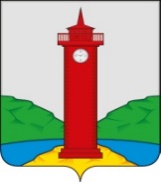 РОССИЙСКАЯ ФЕДЕРАЦИЯ
САМАРСКАЯ ОБЛАСТЬМУНИЦИПАЛЬНЫЙ РАЙОН ВолжскийСОБРАНИЕ ПРЕДСТАВИТЕЛЕЙ СЕЛЬСКОГО ПОСЕЛЕНИЯ КУРУМОЧТРЕТЬЕГО СОЗЫВА РЕШЕНИЕот «17» апреля 2017г                                                      № 102/28О ежегодном отчете Главы сельского поселения Курумоч муниципального района Волжский Самарской области о результатах деятельности Администрации сельского поселения Курумоч муниципального района Волжский Самарской области за 2016 годВ соответствии с Федеральным законом от 06.10.2003 года № 131-ФЗ «Об общих принципах организации местного самоуправления в Российской Федерации», руководствуясь Уставом муниципального района Волжский Самарской области, заслушав ежегодный отчет Главы сельского поселения Курумоч муниципального района Волжский Самарской области о результатах деятельности Администрации сельского поселения Курумоч муниципального района Волжский, Собрание Представителей Волжского района Самарской области РЕШИЛО:1. Ежегодный отчет Главы сельского поселения Курумоч муниципального района Волжский Самарской области о результатах деятельности Администрации сельского поселения Курумоч муниципального района Волжский Самарской области за 2016 год принять к сведению (прилагается).2. Настоящее решение вступает в силу с момента его подписания.3. Решение опубликовать в ежемесячном информационном вестнике «Вести сельского поселения Курумоч».Глава сельского поселения Курумоч 			О.Л. Катынский Председатель Собрания представителей			Л.В. Богословская сельского поселения КурумочКулешевская  3021911ПРИЛОЖЕНИЕ                                                                     к Решению Собрания Представителей                                                                 сельского поселения Курумоч муниципального района Волжский Самарской области                                                                                 от  17.04.2017г № 102/28ЕЖЕГОДНЫЙ ОТЧЕТ ГЛАВЫ СЕЛЬСКОГО ПОСЕЛЕНИЯ   КУРУМОЧ МУНИЦИПАЛЬНОГО РАЙОНА ВОЛЖСКИЙ САМАРСКОЙ ОБЛАСТИ О РЕЗУЛЬТАТАХ ДЕЯТЕЛЬНОСТИ АДМИНИСТРАЦИИ   СЕЛЬСКОГО ПОСЕЛЕНИЯ   КУРУМОЧ МУНИЦИПАЛЬНОГО РАЙОНА ВОЛЖСКИЙ САМАРСКОЙ ОБЛАСТИ ЗА 2016 ГОДДорогие жители сельского поселения Курумоч!  Мы собираемся в начале года, чтобы подвести итоги и обозначить планы на будущее. Мы понимаем, что наша общая цель – развитие сельского поселения Курумоч, улучшение качества жизни населения, исполнение обращений жителей, работа в атмосфере  открытости, работа командой, работа на результат. Это масштабная задача, которую мы решаем шаг за шагом.   В 2016 году было немало трудностей, не все начатые проекты были доведены до логического завершения. Не на всё нам хватало собственных ресурсов. Но сложные моменты нас не останавливали, мы делали всё, что в наших силах и полномочиях.    Оценивая достижения в развитии экономики и социальной сферы в 2016 году, нам необходимо определить основные задачи в обеспечении финансовой стабильности и повышения качества жизни населения поселения в соответствии с направлениями стратегического курса, отраженного в Послании Президента России Владимира Владимировича Путина к Федеральному Собранию и в Послании губернатора Самарской области Николая Ивановича Меркушкина депутатам Самарской губернской Думы и жителям региона.  Именно с освещения указанного направления деятельности поселения хотелось начать свой отчет. Прошедший 2016 год был ознаменован рядом важнейших событий, в которых наши жители приняли    участие, в том числе выборы депутатов Государственной Думы Российской Федерации, депутатов Самарской Губернской Думы. Подготовительная работа была проведена большая, но, к сожалению, явка на территории поселения была не достаточно  высокой (52 %). Мы провели  анализ  сложившейся ситуации. Тому были причины как субъективные, так и объективные.   И с нашей стороны  были недоработки  и  со стороны района нужна более действенная помощь. Впереди нас ждет самый главный выбор-выборы Президента. Но и граждане должны понимать, что право голоса, право выбора дано верховным законом – Конституцией – всем гражданам России. Реализация этого права дает возможность участвовать в процессе управления государством.  От того, кого выберем, зависит наша дальнейшая жизнь. Участие в выборах говорит о наличии настоящей, гражданской позиции, о том, что происходящее и в стране, и в родном селе, нам не безразлично. Гражданин, использующий свой голос, достоин уважения, а максимальная явка - залог честных выборов.  Сельское поселение Курумоч  включает в себя 4 населенных пункта с. Курумоч, пос. Власть труда, ж/д ст. Курумоч, ж/д ст. Мастрюково (ЖГИЗ), с административным центром в с. Курумоч.  Расстояние до областного центра г. Самара  - 40 км.  Несмотря на существующие финансовые трудности,   муниципальное образование живет и развивается стабильно.   Численность  населения сельского поселения Курумоч на 01.01.2017 года  составила 7530 человек.  В селе Курумоч проживает 6830 человек, это – 90,0 % всего населения. В поселке Власть труда -540 человек, что составляет – 7,2 %, в населенном пункте ж/д ст. Курумоч -138 человек или около 1,8 % всего населения, на ж/д ст. Мастрюково (ЖГИЗ)  проживает 26 человек. По возрастному  составу самую многочисленную группу населения составляет  население   трудоспособного  возраста  - 4377 человек (или 58,1 %   общей  численности). Детей  в возрасте  от 0 до 6 лет - 868 человек, что составляет 11,5%, численность детей  в  возрасте от 7 лет до 15 лет - 848 человек (11,2%), 1437 человека являются пенсионерами (19,0%).Увеличилось число детей, родившихся  в семьях вторыми  (с 15% до 19 %), третьими и последующими (с 4% до 6,3%). В 2016  г. уровень рождаемости превысил уровень смертности и составил  115 %. В итоге демографическая ситуация на территории муниципального образования   имеет положительную динамику, число родившихся  за последние 2 года   превысило число умерших. Баланс  населения  также   улучшился, из-за превышения числа прибывших (прибыло на территорию-296 человек), над числом  выбывших с  территории поселения (выбыло -125 человек). Радует и тот факт, что новыми жителями поселения семьи в трудоспособном   возрасте   с детьми.          	В настоящее время депутатами собрания  представителей сельского поселения Курумоч являются 10 депутатов, по 1 депутату от каждого избирательного округа. Председатель Собрания представителей осуществляет свою деятельность на непостоянной  безвозмездной основе. В  2016 году  Собранием представителем сельского поселения   Курумоч  проведено  16 заседаний. На  заседаниях  рассмотрено  и  принято 63  нормативно-правовых акта (Решений Собрания представителей сельского поселения). В поселении работает  три   первичных  отделения партии «Единая Россия» их численность   составляет 50 партийцев. Растёт численность сторонников.    Единороссы принимают активное участие в проведении всех мероприятий на территории,  вносят свои конструктивные предложения. Традиционно по инициативе членов «Единой России»  совместно с бюджетными организациями проводится  субботник по уборке кладбища. В связи с ростом рождаемости на совместные  средства депутатов, членов   первичных отделений,  Администрации  было принято решение приобрести   и передать в дар  120  красочных в твердом переплете  медицинских карточек для всех детишек, которые будут рождены в 2017 году. Члены «Единой России» совместно с сельской библиотекой  проведен сбор макулатуры по результатам которого заняли 1-е место в районе.          В течение года совместно с Центром занятости населения и организациями-работодателями велась активная работа по сохранению стабильности на рынке труда. Администрацией поселения предоставлено четыре временных рабочих места, оказано содействие в трудоустройстве молодежи на общественные работы по благоустройству территории.                                      Обращения гражданАдминистрация сельского поселения Курумоч исполняла функции по рассмотрению обращений граждан. Компетентность, оперативность и  уважительное  отношение  к  человеку – вот  основные  критерии,  по  которым  оценивается  в  администрации  поселения  любой  сотрудник, входящий  в  контакт  с  населением.  За  отчетный   период поступило письменных обращений граждан - 238, что    в 2 раза больше  по  сравнению  с аналогичным  периодом  прошлого  года.     Тематика обращений граждан в 2016 году:ЖКХ, коммунальное хозяйство  - 29   (12,2 %);Уличное  освещение-12(5%);Благоустройство - 22 (9,2%);Дорожная безопасность – 6 (2,5%  );Землепользование - 164  (68,9 %).В том числе обращений: индивидуальных - 220, коллективных - 17.По территориальной принадлежности: наибольшее количество обращений поступило  от жителей г. Самара, г. Тольятти, пос. Красная Глинка, пос. Красный Яр и т.д. 137 обращений), данные граждане на территории поселения не проживают, но имеют собственность в виде земельных участков.Главой  сельского поселения   Курумоч  утверждено 295 организационно - распорядительных  документов, в их числе:Постановлений  - 217;Распоряжений  по  основным  вопросам  деятельности  - 70;Распоряжений  по  личному  составу – 8.    Выдано  справок - 3349 шт. что на 20  % больше прошлого года.      Совершено    нотариальных действий – 603,  гос. пошлины поступило     -100 тыс.  руб.            Всего поступило с вышестоящих организаций в администрацию 1398 документов, на которые специалистами администрации  подготовлены и направлены ответы в полном объеме (1300 ответов). На воинском учете состоит 1671 чел.   Инспектором военно-учетного стола велась работа с уклонистами от воинского призыва и их родителями. В 2016 году призвано в ряды российской армии -22 призывникаАдминистрацией сельского поселения Курумоч  и структурным подразделением МБУ «Сельское поселение Курумоч» оказано населению 6590 муниципальных услуг. За этими цифрами не только статистика, но и результат большого  совместного, коллективного  труда.   Повышению их качества способствует работа Многофункционального центра.    Большое значение для населения  имеет и открытие единого окна    МБУ «МФЦ» муниципального района Волжский Самарской области в селе Курумоч, в здании Администрации поселения. Жители ощутили на себе все положительные стороны при решении обширного перечня услуг, оказываемых  МФЦ. С   января 2017  года на территории поселения работает постоянный  специалист  МБУ «МФЦ» муниципального района Волжский Самарской области и ведет ежедневный прием граждан по предоставлению государственных и муниципальных услуг,  до этого на территории работала мобильная выездная группа. Данное учреждение осуществляет функции по взаимодействию с органами государственной власти, органами местного самоуправления и организациями, участвующими в предоставлении государственных и муниципальных услуг.За три месяца 2017 года оказано1148 услуг.   Сейчас в новом здании администрации сельского поселения Курумоч обустроено отдельное помещение для специалиста МФЦ, приобретена мебель, сейф для печатей, кабинет оборудован переговорным устройством, зал для ожидания посетителей оснащён диванами, стойкой для оформления документов. Создана безбарьерная  среда для людей с ограниченными возможностями.В ближайшее время будет рассмотрен вопрос об установке платежного терминала, чтобы получатели услуг могли оплачивать государственную пошлину при минимальных затратах времени.Следует отметить, что  сократилось значительно число исков граждан к Администрации сельского поселения Курумоч (2 иска), это говорит о слаженной, четкой и компетентной работе специалистов. В июне 2016 г.в Арбитражном суде нами были защищены интересы нашего бюджета в связи с расторжением контракта   с недобросовестными подрядчиками    Проектным институтом  Мордовпромагропроект, который занимался проектированием строительства дорог. В результате сэкономлены бюджетные средства  в сумме 487, 7 тыс.руб. Управление муниципальной собственностью является одной из основных и значимых направлений деятельности администрации сельского поселения Курумоч по решению экономических и социальных задач, укреплению финансовой системы, созданию эффективной конкурентной экономики, обеспечивающей повышение уровня и качества жизни населения поселения.   Муниципальное имущество поселения создает материальную основу для реализации полномочий муниципального образования и предоставления муниципальных услуг гражданам и юридическим лицам. В результате проведенной работы в бюджет в 2016 году поступило доходов от использования имущества, находящегося в муниципальной собственности сельского поселения  на сумму 586,47 тыс. руб. по плану 900, 00 тыс. руб. (задолженность 400,00 тыс. руб. от УК  - за 2015, 2016 года). В 2016 году зарегистрировано право собственности и получены Свидетельства о государственной регистрации права  на:три зем. участка под строительство спортивных объектов,ярмарку, земля под ФАП в пос. Власть труда, здание ДК и земельный участок, клуб и земля в пос. Власть труда.Подготовлены документы под строительство дорог по улицам Самарская, Степная, Горная, Озерная, проведена паспортизация и поставлены на кадастровый учет земельные участки под улицами Победы, Ленина, Жигулевская, Гаражная, Мира, Пионерская.В настоящее время начаты работы по  оформлению земельных  участков под газопровод к массиву с зем. участками для молодых семей и  ул. Вишневая, Ягодная, Волжская. Общая площадь сельского поселения Курумоч муниципального района Волжский   составляет  6718 га.Сельскохозяйственные угодья занимают 64,7 %. Земли сельскохозяйственного назначения являются экономической основой поселения. 1429 га (32%)  сельскохозяйственных земель используется по назначению: зерновыми культурами -1319 га, картофель -10 га, овощей-100 га.На 19,5 га  располагается питомник Веры Глуховой.В хозяйствах всех категорий сельского поселения Курумоч  Волжского района имеется крупного рогатого скота 118   голов, в том числе коров -64 голов,  свиней-99, овец и коз – 218 голов, 2400  голов птицы. Производство молока во всех категориях хозяйств за 2016 год составило 12 тонн, а производство на убой скота и птицы во всех категориях хозяйств за 2016 год составило  24 тонн.Для решения задач по увеличению производства сельскохозяйственной продукции в сельском поселении Курумоч   принята муниципальная программа развития сельского хозяйства 2016-2018 годы, а также разработан Порядок  предоставления субсидий, которые предусматривают оказание   поддержки сельскохозяйственным товаропроизводителям на приобретение кормов для КРС, так за счет   местного  бюджета   была  увеличена и выплачена  субсидия   с 1000 до 2000   рублей на голову на приобритение кормов для КРС.   Администрацией сельского поселения завершена работа по   оформлению в муниципальную собственность земельных паев в счет невостребованных   земельных долей  на 140 долей, общей площадью 182 га.  Проведена работа по выделу их в натуре.   ОБЩЕСТВЕННЫЕ ОРГАНИЗАЦИИ   На территории работает ДНД.  Сегодня дружинники привлекаются для охраны общественного порядка и при проведении массовых мероприятий. Совместно с участковыми они патрулируют улицы населенных пунктов, пресекают факты хулиганства, распития спиртных напитков в общественных местах. На сегодняшний день в численность дружинников-10 человек.Активно   работает первичное отделение инвалидов, которое возглавляет Дистель Галина Петровна. Актив отделения инвалидов оказал большую помощь в подготовке к выборам состоявшимся в сентябре 2016 года. Отделение проводит мероприятия, участвует  в параолимпийских играх,  занимая призовые места. Все  значимые  мероприятия  в поселении не проходят без участия первичного Совета ветеранов войны и труда, под руководством Бачинского Ивана Эдуардовича. Для успешного развития территории нужны ресурсы. Поэтому наши усилия были сконцентрированы на    увеличение доходной части бюджета. В итоге бюджет по доходам исполнен в сумме – 58 853,08 тыс.руб. при плановых показателях в размере 59 422,8 тыс.руб (исполнение составило 99%).   В том числе,   в 2016 году в бюджет поселения поступило доходов в размере 58 853,08  тыс. руб., что составляет 99 % утвержденных годовых назначений. Это на  14 966,86 тыс. руб. или на 25 %  больше, чем в прошлом году.  Налоговые и неналоговые доходы в 2016 году выросли в сравнении с 2015 годом на 1 389,5  тыс. руб., или на 4,3 %.За выполнение социально-экономических показателей  поселение  получило  субсидии в размере 17 425,37 тыс.руб, из них 15 890  на ремонт дорог. Эти средства предоставлены бюджету на решение наиболее важных проблем (благоустройство, развитие ЖКХ, строительство дорог и пр.).Среди показателей   за которые предоставляется субсидия – это собираемость налога. Масштабная работа проведена специалистами администрации по актуализации земельных участков. В налоговые органы передана информация по земельным участкам, составляющим 100 % от всех поставленных на учет для начисления земельного налога. Данная работа увеличивала налогооблагаемую базу и поступление доходов в местный  бюджет поселения:поступление от земельного налога составило в  2016 году - 18 888 тыс. руб.,  что составляет 82 % от уровня 2015 года (было  22 млн. руб.).   Поступление от налога на имущество   (в 2015  - 606,97 тыс. руб.),  в 2016  составило 950,59 тыс. руб.,  что  на 57  %  больше предыдущего периода.  Земельный и имущественный налог в структуре доходов  бюджета поселения занимает значимую часть и составляет 35%.  На мой взгляд, серьезный потенциал связан с налоговой недоимкой  на 01.03. 2017 года она   составляет почти  20 млн. рублей.   При этом имеются огромные резервы поступления по налоговым и неналоговым доходам. Несмотря на то, что за три месяца этого года задолженность по этим видам доходов снизилась на 1 млн. руб.  Так только по физическим лицам  недоимка по земельному налогу  составляет-10 350 тыс.руб,  на земельный налог с организаций -8 190 тыс.руб., по налогу на имущество физических лиц- 1 150 тыс.руб . Однако, у нас не достаточно рычагов для ее взыскания. Без активного взаимодействия  с органами ИФНС выполнить эту задачу практически невозможно. Нам крайне необходимо иметь возможность взаимодействовать с такими  не плательщиками.     В настоящее время направлен запрос в ИФНС о предоставлении «именных» списков должников. Нам предстоит большая предметная работа по   ликвидации задолженности, а именно работать с должниками, с каждым из них.    Но и собственники имущества, не уплатившие налоги, должны понимать свою ответственность за не отремонтированные дороги, не построенные детские площадки, не освещенные улицы и парки. Наша общая задача - повышение уровня собираемости налогов, от эффективности этой работы зависит напрямую размер стимулирующих субсидий на новый год. Повышение уровня собираемости налогов позволит привлечь в бюджет, кроме доходов ввиде налогов, еще и  дополнительные средства. От собираемости налога напрямую зависит уровень комфортности проживания  и  благоустройства  нашего общего дома. Расходы бюджета поселения исполнены в объеме 53 893,82 тыс. руб., что составляет 96% от годового плана. Профицит составил 3 369,92 тыс. руб.  Анализ социально-экономического развития поселения  за отчетный период показал, что ситуацию в различных отраслях экономики поселения в целом можно охарактеризовать как стабильную.Стабильно работают такие предприятия какООО «Авиакор-Железобетон» производит изделий из бетона, увеличивая ежегодно  темпы отгрузки. По результатам работы за 2016 год предприятие получило прибыль. В 2016 году загрузка мощностей  составляет 90%, что превысило показатель 2015 г. Большую часть продукции завод отгружает на строительство площадки корпорации Кошелев.ООО «Завод по производству стальных шпунтовых конструкций №2 им. В. В. Гончарова»     На предприятии производится сварной трубчатый шпунт, который применяется при строительстве гидросооружений (причалов, набережных), транспортных развязок и возведении подпорных стен. Проектная мощность завода - 25 тыс. тонн металлоконструкций в год. Продукция предприятия полностью замещает импортные аналоги   Развитие малого и среднего предпринимательства    На территории сельского поселения Курумоч муниципального района Волжский Самарской области действует муниципальная программа «Развитие малого и среднего предпринимательства в сельском поселении Курумоч муниципального района Волжский Самарской области на  2016 - 2018 годы».  По состоянию на 01.01.2017 г., по данным сельском поселении Курумоч зарегистрировано   134 субъекта малого и среднего предпринимательства, из них 38 субъектов малого предпринимательства и 96 индивидуальных предпринимателей.   В преддверии профессионального праздника День российского предпринимательства наградой  губернатора Самарской области  удостоена Председатель Сельского потребительского общества  Тесемникова Нина Петровна.    «Благоустройство  территории сельского поселения Курумоч на 2016-2018 годы»    Общая сумма   на благоустройство в 2016 году составила- 7 млн. 583,0 тыс.рублей. , что в структуре расходов составляет 18,2 %.Основными мероприятиями по благоустройству были: содержание уличного освещения, расчистка и вывоз снега, содержание внутрипоселковых дорог, расчистка несанкционированных  свалок, обкос территории, ремонт детских площадок, устройство тротуаров к школе, реконструкция и спил  деревьев, установка ограждений на пешеходных тротуарах, дератизация и дезинсекция,  акарицидные обработки мест массового пребывания и отдыха граждан, территории парков, скверов и кладбищ, отлов собак, ограждение контейнерных площадок  профлистом на сумму 200 тыс.руб.Нам удалось вовлечь жителей в процесс создания комфортной среды собственного проживания. Главный показатель эффективности нашей работы - востребованность населением данных объектов. В прошедшем году особое внимание было уделено благоустройству парка им В.Л.Катынского. Проложены тротуарные дорожки (протяженность 231  м  на сумму 432 тыс.рублей).  С целью патриотического воспитания населения в парке установлена архитектурная форма  «Я люблю Курумоч». Ее изготовил и установил на безвозмездной основе наш земляк, предприниматель Данилов Владимир. В благоустройство территории парка многие предприниматели и жители вносили свой вклад. Так, садовый центр «Веры Глуховой» предоставил декоративные многолетние насаждения на сумму 100 тыс.рублей., индивидуальный предприниматель Платонов Вячеслав безвозмездно передал рассаду  однолетних цветов, которые были посажены и в парке и на Обелиске славы. Помощь в выделении тротуарной плитки и бордюров оказало  ООО «Лидер».   В конце 2016 года  нами   было  приобретено  12 парковых светильников,   24 уличных дивана, шахматные столики, которые в ближайшее время  будут установлены на площадках для отдыха и у фонтана в парке.  Планируется работы по благоустройству парка  продолжать и далее: в планах строительство летней эстрады для проведения детских праздников.    На сегодняшний день подготовлен проект по  устройству современной детской игровой площадки в парке и комплекса тренажеров для сдачи норм ГТО. Сметы, прошли государственную экспертизу имеется положительное заключение.   Планируем вступить в государственную программу с целью привлечения денежных средств из бюджета другого уровня.        Тема чистоты на территории населённых пунктов, актуальна и сегодня.     «Курумоч -  наш общий дом, за который мы все в ответе».  Работа по благоустройству  сельского поселения  в деятельности  Администрации  занимает важное  место. В  2016 году    были  организованы  и  проведены  субботники, в которых  приняли  участие  все  организации  и  предприятия, а так же  многие  жители  поселения.       Полностью обновлена территория Обелиска Славы: положена тротуарная плитка, восстановлены лестничные марши, установлены кованые ворота, завезен грунт, высажены клумбы, посажены ели. Благоустроена территория ДК «Жигули» и  памятника В.И.Ленина. С весны 2017 года  планируется начать   работы по благоустройству сквера в районе улицы Жигулевской,  включающие в себя    санитарную обрезку существующих деревьев, проложить прогулочные дорожки, установить парковые светильники и уличные диваны, у памятника Солдату поставить списанные военные пушки.  Сквер будет носить название Сквер Победы. На его благоустройство необходимо около  2,5 -3 млн. руб.   Этот ансамбль соединится с благоустройством территории у здания новой администрации, где будут установлены флагштоки и Доска почета, отреставрирован забор. На часах на башне установили  бой курантов на 12 часов   и 18 часов, который планируем  запустить  9 мая.      Позитивным примером проявления гражданской активности жителей   стали мероприятия по благоустройству территории «Дом в котором мы живем». Особо хочется привести в пример  инициативу   жителей МКД: Жители 2-х этажного дома 36 по ул. Победы   собственными силами заменили сломанный забор вокруг дома на новый,   протяженностью   300 м.Жители 8 квартир   2 подъезда дома 5 по пр. Ленина на собственные средства вымостили тротуарной плиткой двор у подъезда, а они все пенсионеры, установили вазоны, отштукатурили фасад подъезда, поставили лавочки.     Шмелев Владимир Александрович, 1935 года рождения разбил сад  на заезженной автотранспортом территории  и таких примеров очень много. Сергеева Валентина Михайловна,1938 пенсионер, ветеран  педагогического труда,  в таком идеальном порядке содержит свой подъезд, украшает  его к каждому времени года в тематические экспозиции. На днях убрала одна всю придомовую территорию 2 –х  этажного дома.Многие жители частных подворий с работами по благоустройству вышли далеко за пределы своих усадьб. Хочу отметить  некоторых из них: Семья Синевых на улице Советской, Грыжановых на улице М.Горького, Лапшенковых на улице Победы. Очень радует, что таких примеров становиться с каждым годом больше. По результатам   традиционного     ежегодного  конкурса  по благоустройству   определяются   победители в каждой номинации. Все победители  на Дне села  были награждены денежной премией, подарками  и благодарственными письмами. В образцовом содержании находится территория Храма и Дома культуры.Имеет продолжение акция «50+50»:  когда по инициативе жителей собираются денежные средства на благоустройство детских площадок, а  администрация поддерживает инициативу: выделяет технику, денежные средства и  совместными усилиями благоустраивают территорию дворов.    Данный проект поддержим и в этом году, ждем от населения инициативы.Особый вклад в благоустройство внесли жители нашего села:  На средства собранные предпринимателями   приобретены два вазона у Обелиска.  Бирючков Анатолий ухаживает за территорией обелиска, за аллеей к Обелиску, предоставил безвозмездно и   50 саженцев рябин, которые высажены к Дню Победы. Выражаем благодарность Калашникову Игорю, Грыжанову Валерию, Погодину Сергею и всем , кто оказывал содействие и помощь в благоустройстве.   ЖИЛИЩНО-КОММУНАЛЬНОЕ ХОЗЯЙСТВО Основная задача  МУП ЖКХ «сельское поселение Курумоч» - это организация водоснабжения и водоотведения, сбор и вывоз ТБО, проведение работ по благоустройству  в  сельском поселении Курумоч. Предприятие с 01.12.2014 г. является структурным подразделением Администрации сельского поселения Курумоч.  Среднесписочная численность - 85 чел. Главной задачей является – техническое переоснащение, обновление материальной базы, внедрение новых энергосберегающих технологий.Всего  за 2016 год оказано услуг на сумму -46 323,0 тыс.руб.. В том числе  за водоотведение -9 205,1 тыс. руб.Сбор и вывоз ТБО- 4 078 тыс. руб.Проведены следующие виды работ:Заменен центральный водопровод -150 п.м. ул.М.Горького;Заменен глубинный насос на скважинах №2,3. П.Власть труда;Проложен водопровод до ул. Молодежной;На водопроводе заменены задвижки разных диаметров в количестве 14 шт.У  предприятия     имеются   трудности, такие как: 1. Степень износа систем водоснабжения (в среднем 80%).2. Выработка ресурса системы водозабора с. Курумоч (из 13 артезианских скважин остались в работе 2 артезианские скважины). Вопрос строительства нового водозабора стоит на контроле у главы района Макридина Е.А. необходимо срочно приступить к подготовке документов  по освоению земельного участка под дальнейшее строительство нового водозабора. 3.Степень износа канализационных сетей  и оборудования очистных сооружений (75%). Эксплуатируются более 50 лет.    Фондом капитального ремонта  в 2016 году был проведен капитальный ремонт крыши  многоквартирного  дома  по адресу: с. Курумоч, ул. Жигулевская, д.5. Однако, акт не подписан. Жилищной комиссией администрации сельского поселения Курумоч  ведется работа с гражданами, имеющими задолженности по оплате за коммунальные услуги.У сорока граждан имеется задолженность   свыше 30-ти тысяч рублей.  Задолженность населения за потребленные коммунальные услуги    только перед МУП ЖКХ составляет -   1 500 тыс. рублей.  При администрации продолжает функционировать комиссия по работе с задолженностью населения за коммунальные услуги. Сведения о самых злостных неплательщиках регулярно доводятся до руководителей. Должники наконец, должны осознать свою личную ответственность за ежемесячную  оплату жилищно-коммунальных услуг в полном объеме(!) и начать  погашать свои  долги! От налаженного и эффективного взаимодействия ресурсоснабжаюих организаций и управляющей компании, в том числе от своевременной оплаты зависит бесперебойное обеспечение жителей коммунальными услугами.    Также напоминаю, что с августа 2014 года ежемесячная плата за капитальный ремонт общего имущества многоквартирных домов стала обязательной для всех собственников многоквартирных домов. Отмечу, на сегодня в рамках региональной программы в поселении уже отремонтировано 8 многоквартирных домов. Обращаю ваше внимание на то, что очередность проведения капитального ремонта определяется с учетом уровня собираемости взносов по многоквартирному дому.   1.Уличное освещение:    Улично-дорожная сеть на территории поселения в большей мере отвечает требованиям безопасности дорожного движения, а именно пешеходные переходы и остановки общественного транспорта, согласно дислокации технических средств организации движения, оснащены светодиодными уличными светильниками согласно нормативным требованиям. На территории поселения, в целях увеличения уровня освещенности улично-дорожной сети в 2016 году продолжена работа по замене ламп уличного освещения на светодиодные в объеме 93% от общего значения. Замену ламп на светодиодное освещение планируется продолжить и 2017 году.     Остро стоит вопрос об   увеличении протяженности сетей уличного освещения, будем устанавливать светильники  по  тем улицам, которые ранее не были освещены, в первую очередь это касается нижней части села.   Мероприятия по уличному освещению - составили 622,26 тыс. руб.   2.Газовое хозяйствоАварийная бригада СВГК осуществляет транспортировку  газа потребителям, эксплуатацию газовых сетей и объектов газового хозяйства, техническую эксплуатацию внутридомового газового оборудования. В настоящее время решаются проблемные вопросы, связанные с заключением договоров с собственниками жилых помещений на обслуживание внутридомового оборудования.    3.ПСЧ-159  Пожарно-спасательная часть №159 (ПСЧ №159) входит в состав ПСО №46. Подразделение пожарной части создано в 1996 году. В 2008 году реорганизовано в ПСЧ №159 ПСО №46. На вооружении состоит 2 пожарных автомобиля основного назначения, в штате 16 чел.Кроме того оказывает большую помощь в благоустройстве .4. КотельнаяВ 2016 году в связи с большим износом горелочных устройств и оборудования котельной, силами администрации м.р. Волжский и администрации сельского поселения Курумоч были привлечены средства в сумме 28 млн. на перевооружение котельной. Согласно которому были выполнены работы по переводу котельной в водогрейный режим, установке новых горелочных устройств на 3 –х котла, монтаж нового и теплообменного оборудования, замена внутреннего газопровода и установка отдельного водогрейного котла на горячее водоснабжение.  В результате этого проекта сократятся аварийные ситуации и ремонтные работы по котельному оборудованию, повысится КПД котлов и качество подаваемого теплоносителя на отопление и горячее водоснабжение. Так же повысятся технико-экономические показатели котельной.5.Баня.Многие жители ждут открытия бани, работа которой была остановлена летом 2016 года в связи с заменой котлов в котельной. На сегодняшний день работы ведутся  и нами закуплен электрический котел на сумму 36 тыс.рублей, проведен 1 этап ремонтных работ на сумму 97 тыс.рублей. Сейчас ждем получения тех. условий. Будет закончен ремонт и к середине лета – началу осени баня начнет функционировать.   6.   Дороги  Важное значение для жителей сельских населенных пунктов имеют дороги. Общая протяженность автомобильных дорог местного значения в населенных пунктах сельского поселения Курумоч – 140,3 км, в т.ч.:- с твердым покрытием (асфальт) – 23,45 км (17 % от вех дорог);-с покрытием (грунт и щебень) – 3 км (2 %);- с грунтовым покрытием– 113,85 км. (81 %).   В 2016 году было выделено из федерального  бюджета  15 890,64  тыс.рублей при участии и софинансировании  бюджета сельского поселения   1 214,46 тыс. руб.     работ  по строительству дорожной инфраструктуры с. Курумоч улицы: Пионерская, Советская, М. Горького, Молодежная общей протяженностью 3 254  м. Качество нового асфальта на улице Пионерской не соответствует  требованиям, вместе со снегом растаяла и дорога. Сейчас нами направлена претензия и в Министерство дорог  и исполнителю работ ООО «Интерпрайз», дороги на гарантии 5 лет. После проведенного ремонта нам предстоят большие работы по благоустройству,  прилежащей к отремонтированным  вышеуказанным дорогам территорий: асфальт клали в ноябре под заморозки и вся пешеходная часть и прилегающая к частным дворам территория сегодня завалена грунтом, старым асфальтом, строительными  габаритными отходами.  Следует отметить, что ремонт и строительство дорог идет   медленными темпами. На сегодняшний день остро стоит вопрос строительства дорог по улицам Самарская, Горная, Степная, Советская, Садовая, М.Горького, необходимо провести капитальный ремонт улиц Молодежная, Жигулевская в с.Курумоч, Луговая, Озерная, Садовая в пос.Власть труда.  В начале 2017 года проведена инвентаризация всех дорог в поселении, данная информация направлена в  министерство. На постоянной основе ведется  паспортизация дорог общего пользования местного значения.Большая часть автодорог местного значения   и внутрипоселковых улиц находится в неудовлетворительном эксплуатационном состоянии (наличие выбоин и размывов).      Через неделю начинаем проводить ямочный ремонт улицы проспект Ленины от школы до выезда на трассу и до больницы за счет средств муниципального дорожного фонда поселения на содержание и ремонт автомобильных дорог общего пользования местного значения будет направлено - около 3 000 тыс. рублей.7.Транспорт  Автотранспортным обслуживанием населения с. Курумоч и сельского поселения Курумоч занимаются индивидуальные предприниматели. Пассажирскими перевозками также занимаются индивидуальные предприниматели.По территории поселения для перевозки пассажиров с интервалом 20 минут проходит местный автобусный маршрут «Курумоч – Самара», проходящий через ж/д станцию Курумоч. По расписанию маршрут проходит и через п. Власть Труда. Количество единиц техники, обслуживающих маршрут -6. Предприятие, обслуживающее маршрут – ООО «Рейс».  Протяженность маршрута – 40 км.  Кроме того, по территории поселения проходят школьные маршруты:    п. Власть Труда – с. Курумоч;   ж/д станция Курумоч – с. Курумоч;   с. Старая Бинарадка – с. Курумоч.Автостанция в поселении отсутствует. Для посадки и высадки пассажиров имеются остановочные площадки и отстойно-разворотные площадка общественного транспорта.  Сейчас мы заказали два крытых остановочных павильона, которые в начале мая будут установлены  на остановке на центральной площади и у здания новой администрации для работников завода Электрощит, аэропорт Курумоч.В целях исполнения мероприятий по созданию безопасного движения оборудованы пешеходные переходы у образовательных учреждений: у школы  и у детского сада установлены светофоры, дорожные знаки на общую сумму 500 тыс. рублей. Данные мероприятия произведены в соответствии с требованиями ГИБДД, пешеходные дорожки у школы были ограждены в соответствии с требованиями. Предупреждение и ликвидация ЧСРазработан и утвержден  «План основных мероприятий сельского поселения Курумоч муниципального района Волжский в области гражданской обороны, предупреждения и ликвидации чрезвычайных ситуаций, обеспечения пожарной безопасности и безопасности людей на водных объектах  на 2016 год».Согласно Плану   все мероприятия проведены в полном объеме.    В конкурсе учебно-консультационных пунктов наш учебный класс занял 2 место. С началом пожароопасного периода проведена штабная тренировка по готовности населенного пункта,  граничащего с лесом ж/д ст.Мастрюково,  к лесным пожарам. населенный пункт готовится в соответствии с требованиями. Из числа жителей создана добровольная пожарная дружина.  По итогам тренировки  дана высокая оценка готовности сил и средств к защите от лесных пожаров. Ежегодно проводится проверка   готовности детского оздоровительного центра «Волжанин» к защите от ЧС связанных с пожарами, Администрация оказывает действенную помощь в проведении тренировки.     Все пожарные гидранты  находятся в исправном состоянии. Ежегодно весной, с наступлением пожароопасного периода   проводится опашка территории всех населенных пунктов.  Меры социальной поддержки.Реализацией государственной политики в сфере социального обслуживания пожилых граждан  и инвалидов на территории сельского поселения Курумоч занимается Курумоченское отделение ГБУ СО  «Центр социального обслуживания на дому». Работает 12 социальных работников и 1 заведующая. Ежегодно увеличивается число граждан, нуждающихся в социальном обслуживании на дому. За отчетный период обслужено 117 человек. С 2014 г. по 2016г.-55 семей получили соц. помощь  по социальному контракту на сумму 1 735 тыс. руб., из них 47  семей получили соц. помощь для ведения личного подсобного хозяйства (на приобретение теплиц, коров, кур).   Образование  На территории сельского поселения Курумоч функционирует школа, 2 детских сада. В них обучается 744 школьника, 345 детей дошкольного возраста, работает 81 педагог. Окончили школу с медалями 6 выпускников.90 учащихся подвозят 4  школьных автобуса по 3 школьным маршрутам. Горячим питанием в 2016 году было охвачено 515 учащихся. В школе имеется паспортизированный музей. В последние три года отмечается стабильный рост охвата детей с 1 года до 6 лет дошкольной образовательной услугой.  В плане образовательной деятельности стабильно  школа показывает высокие результаты. Средний балл по ЕГЭ повысился по сравнению с 2015 годом по основным предметам. Необходимо  провести обустройство школьного двора. Требуется строительство комплекса  спортивных сооружений предназначенных  для выполнения учебных программ по физическому воспитанию школьников, а также для проведения секционных спортивных занятий и оздоровительных мероприятий.  С включением в комплекс  таких спортивных  объектов как   футбольное поле ; площадка для волейбола ; круговая беговая дорожка длиной, комплекса для сдачи норм ГТО.По состоянию на 01.01.2017 года очередность в детские сады составляет 277 детей.В 2016 году за счет средств муниципального района Волжский разработан проект строительства детского сада в с. Курумоч на 160 мест, получено положительное заключение государственной экспертизы проекта. Все с нетерпением ждем начала строительства.	    Остро стоит  проблема ремонта двух существующих зданий, зданиям  по 50 лет. КультураВ 2016 году широко отмечали 71 годовщину окончания Великой Отечественной войны.  Проводились праздничные мероприятия, акции, такие как «Бумажный журавлик», всероссийские   акции «Георгиевская ленточка» и «Письмо Победы», День Памяти и скорби.  В День Победы наряду с живущими ныне праздничным парадом прошли более сотни бойцов «Бессмертного полка». Акция «Бессмертный полк» нашла горячий отклик у жителей нашего поселения, теперь это мероприятие станет хорошей и доброй традицией. В подготовке к проведению Дня Победы, чествовании ветеранов приняли активное участие предприниматели нашего поселения: на средства собранные ими приобретались продуктовые наборы, цветы, подарки, проводилось чаепитие. Традиционно ООО «Губернская» ежегодно выделяет денежные  средства  и транспорт для организации поздравлений ветеранов на дому.   В апреле 2016 года Губернатором Самарской области был учрежден памятный знак «Куйбышев – запасная столица». В связи с этим  проведен целый цикл мероприятий, на которых  нашим  ветеранам и  лицам, в том числе представителям молодого поколения, активно занимающимся патриотической работой и  сохранением исторического наследия, вручались заслуженные награды. Всего было вручено 180 памятных знаков.В 2016 году состоялись важные события в культурной жизни сельского поселения Курумоч. В целях создания условий для развития культурного потенциала населения, поддержки и стимулирования самодеятельного художественного творчества творческие коллективы участвуют и занимают высокие места в  районных и межмуниципальных конкурсы-фестивали различных жанров:- «Поет село родное»  - народного песенного творчества им. Юрия Новикова;- «Лестница к звездам» - эстрадного творчества;-«Хрустальный башмачок» - хореографического творчества; -«Волжские забавы» - игровой этнографический фестиваль. -Фестиваль-конкурс эстрадного творчества «Лестница к звездам». В 2016 году творческие коллективы Дома культуры  активно участвовали в конкурсно - фестивальной деятельности, получая при этом самые высокие результаты и подтверждая звания народных коллективов еще на 5 лет. Всего в Доме культуры работает 32 творческих коллектива, в них -343 участника , детей -205 человек в 15 коллективах,молодежи-53 человек в 6 коллективах, взрослых 85  в 11 коллективах.Учреждение успешно функционирует и предоставляет платные услуги: проведено 131 мероприятие с участием 7322 человек, заработано 472 тыс.рублей.  По линии культурного обмена в 2016 году мы на нашей сцене принимали артистов  Сакского района Республики Крым.    Впервые в феврале 2016 года в стенах Дома культуры прошел фестиваль, посвящённый юбилею Самарской губернии, в котором приняли участие все бюджетные организации сельского поселения Курумоч. Все участники были награждены ценными призами - микроволновыми печами.  Данная традиция будет продолжена и осенью 2017 года:     1-я  часть фестиваля будет посвящена 80-летию нашего района , а вторая 100 - летию ВЛКСМ, которое отмечается   в этом году.  С целью защиты  здания  Дома культуры от потери тепла   был построен теплый тамбур, раньше входная дверь, так как  открывалась сразу  на улицу , и зимой в помещениях было очень холодно. Сейчас во всех репетиционных классах стало тепло, дети могут заниматься на полу. Стоимость тамбура -300 тыс.руб. Библиотека      Деятельность библиотеки  МБУК «Центр культуры» сельского поселения Курумоч  в течение 2015 г. была направлена на оказание услуг  по выдаче во временное пользование документов из библиотечного фонда. Количество зарегистрированных читателей в 2016году в библиотеке составило 1429 человек, против 1300 в 2015 г.. Количество посещений – 13425 против 11091 в 2015, книговыдача увеличилась на 2000 , и составила – 22962.   В свою работу библиотеки стали внедрять современные информационные технологии, с помощью которых  проводили электронные презентации, викторины.В 2016 году было приобретено 634 книги на сумму 180 тыс. В 2017 году планируется провести в помещение библиотеки интернет  с доступной территорией Wi-Fi и обеспечить компьютером.Благоустроена и территория  библиотеки: проложены пешеходные дорожки; разбиты цветники. В ближайшее время будет установлен навес на входную группу.Детская школы искусств      Детская школа искусств №3 с Курумоч, успешно функционирует во всех направлениях своей образовательной деятельности.      В настоящее время в ДШИ обучаются 180 учащихся и работает 14 преподавателя , из которых 8 имеют высшую квалификацию.Школа тесно сотрудничает: СОШ  с Курумоч ; СОШ  п. Волжский ; СОШ  п. Берёза; ДК «Жигули» с. Курумоч» ;ДК «Сатурн» п. Берёза; ДК п. Волжский В   детском отделении  Курумоченского  отделения  ГБОУЗ действует выставка работ учащихся  художественного отделения ДШИ.   Это  учреждение  можно по праву назвать культурным  центром села. Где происходит воспитание гармоничной ,духовно богатой и высоко культурной личности.Преподаватели постоянно проходят стажировки  повышая своё профессиональное мастерство, участвуют в конкурсах разного уровня (за 2016г – 31 награда.      Учащиеся: 11 коллективов, участвовали в 36 конкурсах и получили около 80 наград В прошлом году наша школа выпустила 22 ученика . На сегодняшний момент в Высших и средне- профессиональных учебных заведениях обучаются более 10 человек. Большую финансовую помощь  оказали  наши местные предприниматели!  Благодаря чему ученики ДШИ№3 с Курумоч впервые побывали на международных конкурсах в Сочи!!! и в Нижнем Новгороде!!!  Откуда привезли высокие результаты!!!   В настоящее время возникла необходимость: в реконструкции участка прилегающего к школе, и системы отопления помещения школы.Здравоохранение Курумоченское отделение.В 2016 году выполнен лан по дополнительной диспансеризации взрослого населения, проводились профилактические осмотры взрослого  и детского населения. Охват диспансерным наблюдением приближается к целевым показателям.  На первом месте среди взрослых в структуре обей заболеваемости  болезни системы кровообращения, на втором –органов дыхания, на третьем –болезни костно-мышечной системы. Четвертое и пятое место занимают болезни мочеполовой системы и органов пищеварения.   Основные проблемы на сегодняшний день-минимизировать недостатки переходного периода в становлении работы областной станции скорой медицинской помои, обеспечить полноценный прием в детской консультации, достижение целевых показателей  по заболеваемости, диспансерному наблюдению.СпортДоля населения, регулярно  занимающегося спортом  18 %. Этот показатель включен в оценку эффективности деятельности органов местного самоуправления и является не достаточно   высоким.  За минувший 2016 год  на территории сельского поселения Курумоч  было проведено более 50 мероприятий, различной направленности это и гражданско-патриотические, и экологические, спортивные  мероприятия, направленные на организацию досуга подростков и молодежи, также поддержку творческой активности, а также мероприятия, направленные на профилактику негативных зависимостей в молодежной среде.      В сельском поселении Курумоч современные объекты физической культуры и спорта расположены в селе  Курумоч:– спортивные залы общеобразовательной школы (малый зал  большой зал) после ремонта;Имеется старая хоккейная  коробка, футбольное поле.В остальных населенных пунктах спортивные сооружения отсутствуют.Имеется бассейн, который находится в частной собственности.   В сельском поселении Курумоч отсутствуют современные спортивные сооружения.Площадь спортивных залов и плоскостных спортивных сооружений ниже норматива. Строительство новых современных спортивных сооружений значительно повысит интерес к регулярным занятиям физической культурой и спортом и к здоровому образу жизни:    В сельском поселении  Курумоч  ведется спортивная работа в многочисленных секциях. Есть у нас и большие успехи: хоккейная  команда «Жигули» стала чемпионами   области в очередной раз. Количество молодежи, занятой в спортивных секциях сельского поселения Курумоч  -360 человек.  Всего на развитие молодежной политики, а также физической культуры и спорта израсходовано – 540 тыс.руб.     Стало известно, что госэкспертиза дала положительное заключение по проектной и сметной документации для строительства тренировочной площадки «Союз» в гостиничном комплексе «Русская Охота». Здесь будет располагаться одна из баз команд к чемпионату мира по футболу 2018 года. По проекту, на территории комплекса появится новое тренировочное поле и спортивная инфраструктура. На тренировочной базе соорудят игровое поле с натуральным газоном размером 105×68 м.В заключение хотелось отметить, что доведение до сведения жителей поселения  официальной информации о социально-экономическом и культурном развитии, о развитии его общественной инфраструктуры и иной официальной информации осуществляется в информационном вестнике «Вести сельского поселения Курумоч», а также на официальном сайте администрации сельского поселения Курумоч.Сельское поселение Курумоч, как и вся страна в целом, столкнулось с экономическими сложностями, для обеспечения устойчивого развития экономики и социальной стабильности в поселении принят план мероприятий, который включает в себя реализацию программных мероприятий, оптимизацию расходов.     За всеми цифрами в докладе стоят реальные возможности, которые стали доступны жителям поселения.   	Это  общий результат  работы администрации, депутатского корпуса, трудовых коллективов всех без исключения предприятий, учреждений и организаций, представителей малого и среднего бизнеса и всех   жителей нашего поселения. Эти успехи - лишь вершина айсберга. Впереди нас ждёт немало тяжёлой и кропотливой работы. И её конечный успех зависит в первую очередь от команды единомышленников.  Эффективность работы будет зависеть и  от вас, дорогие жители. Нам нужна ваша поддержка, ваша готовность прийти на помощь. В наступившем 2017 году нам необходимо:Повысить собираемость имущественного и земельного налога;Повысить уровень показателей необходимых для увеличения стимулирующих субсидий;Снизить задолженность населения перед предприятиями за газоснабжение, теплоснабжение, водоснабжение, водоотведение, заключать договора и оплачивать вывоз мусора, что позволит повысить качество предоставляемых услуг этими предприятиями населению.  Повысить активность граждан, вовлекая их в решение актуальных проблем поселения, главным образом благоустройство и наведение чистоты на территории поселения,  в    решение вопросов местного значения.  И может быть не за горами тот день, когда   жители сознательно придут на референдум и проголосуют  за введение самообложения, и самостоятельно будут решать, куда эти средства пойдут   на  строительство детского парка  или освещение дворов и улиц. Это  будет действенным инструментом для решения многих проблем нашего муниципального образования, и  население  будет нести ответственность за принятое решение.А  наш положительный опыт будет распространяться по всему району. И каждый   приезжающий  на нашу территорию скажет: «Курумоч - это место, где я хочу жить!».Лейтмотивом моего выступления стала  многократно   повторенная  мысль: «Мы  с вами — единое целое. Вместе мы сможем добиться большего. Будущее поселение  — в наших с вами руках!»  Сумма задолженности по налогам, тыс.рубСумма задолженности по налогам, тыс.рубСумма задолженности по налогам, тыс.рубна 01.01.2017на 01.03.2017+,-земельный налог  с организаций8190,008 544,00+ 354,00земельный налог  с физических лиц11 682,0010 349,00-1 333,00Налог на имущество физических лиц1 134,001 106,00-28,00Общая сумма19 999,00